Apel …  (nom de l’établissement)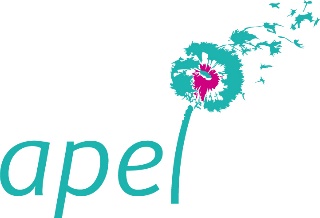 Le… (date)	Madame, Monsieur, chers parents,	L’Apel de… (Nom de l’établissement) doit faire évoluer ses statuts pour se mettre en conformité avec les statuts actuellement en vigueur dans le mouvement des Apel.	Nous avons donc besoin de votre présence pour l’Assemblée Générale Extraordinaire qui se tiendra :Le… (date) à…(horaire)Dans les locaux (adresse)	L’ordre du jour sera le suivant :Accueil à … h : Monsieur/Madame … président(e) Apel, Monsieur/Madame… chef d’établissementAssemblée Générale Extraordinaire de …h à …h (prévoir 15 min):Présentation des modifications apportées aux statuts de l’ApelVote pour l’adoption des nouveaux statuts de l’Apel	La réunion sera suivie à … (indiquer l’horaire) d’une conférence débat :Thème de la conférence débat ou de l’animation éventuellement proposéeAnimée par… (nom de l’animateur éventuel)Ou	Après la clôture de l’Assemblée Générale Extraordinaire, nous profiterons de votre présence pour aborder les points suivants : (indiquer les points abordés lors de la réunion : préparation d’une animation, débat sur une question… par exemple)	La soirée se terminera vers…h (indiquer l’horaire) par un temps convivial autour d’un verre.	Je vous rappelle qu’au cas où vous ne pourriez assister vous-même à la réunion, vous pouvez vous y faire représenter par un autre membre qui devra être muni d’un pouvoir (modèle joint ci-après).	N’ont droit de vote à l’assemblée générale que les parents adhérents au mouvement des Apel.  Si vous n’avez pas adhéré, vous êtes néanmoins cordialement invité pour participer aux débats mais vous ne pourrez pas voter. Vous pouvez cependant adhérer à l’association, si vous le désirez, lors de votre présentation en début de réunion. 	L’Apel trouve son souffle et son dynamisme grâce à votre engagement et à votre action. Nous vous attendons nombreux à cette Assemblée GénéraleMonsieur/Madame … Président(e) Et les membres du Conseil d’AdministrationPOUVOIR à l’Assemblée Extraordinairede l’Apel… (nom de l’établissement)Je soussigné (nom, prénom, domicile) ………………………………………………………………………………………………………………………………………………………………………………………………………………………………………………..…,adhérent de l’association de parents d’élèves de l’enseignement libre (Apel) de ……(compléter avec le nom de l’établissement), dont le siège est à…………(compléter avec l’adresse)donne, par les présentes, pouvoir à M………………………………………………………………………..…demeurant à ………………………………….……………………………………………………………………………………………………………. pour me représenter à l’assemblée générale ordinaire et extraordinaire qui se tiendra à…………………………………………… le………………………..………, à…………… heures.En conséquence, prendre part à toutes discussions et délibérations, émettre tous votes et, généralement, faire le nécessaire.Fait à…………………………………, le……………………Signature